HINDI VOWEL: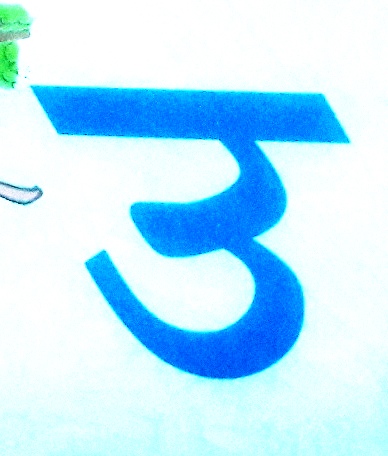 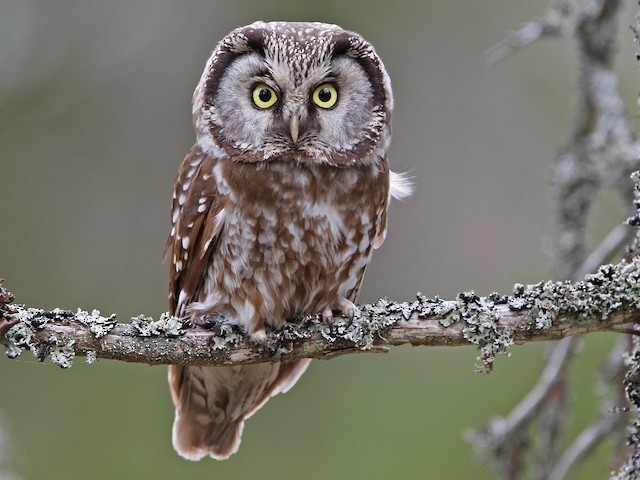 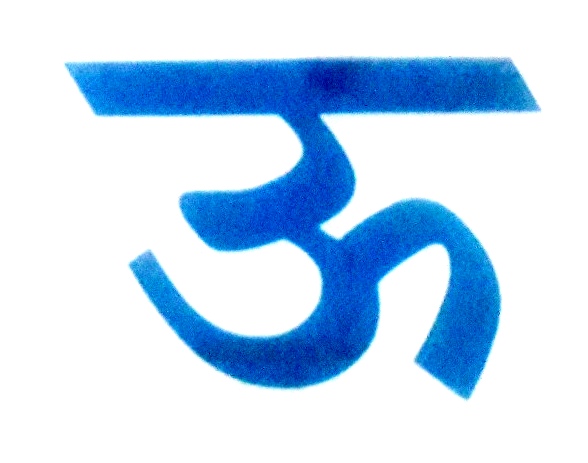 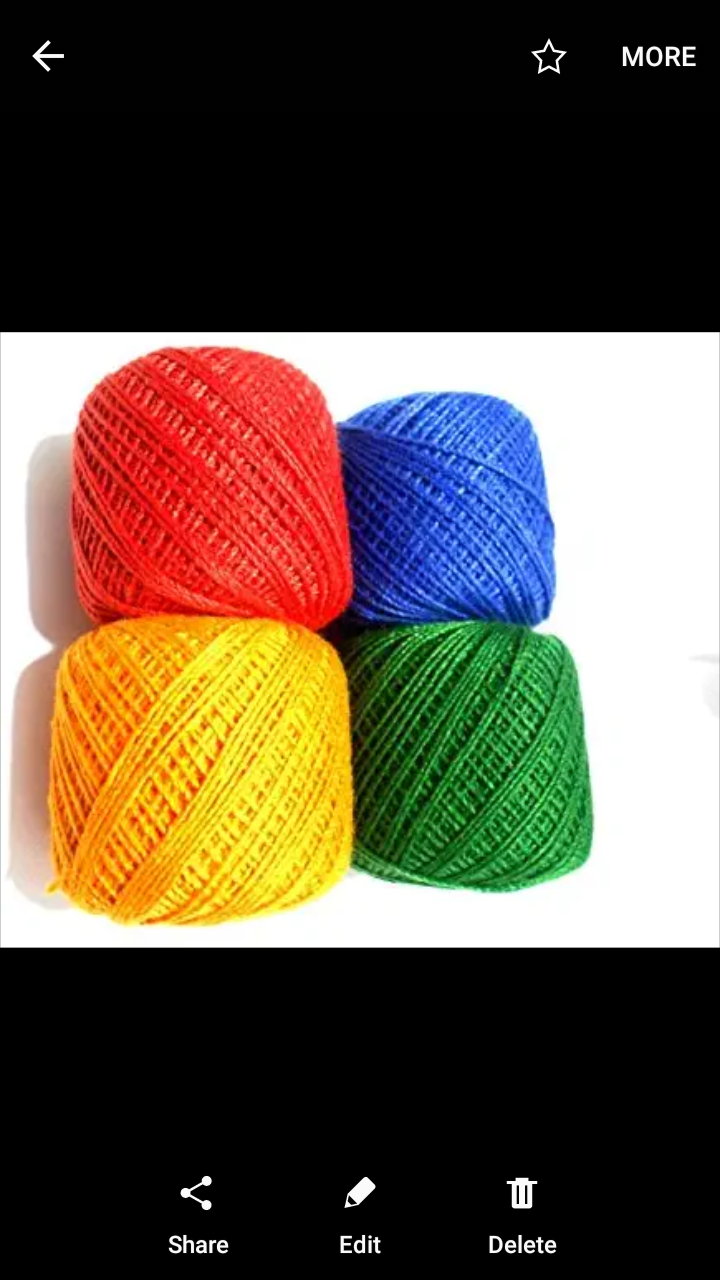 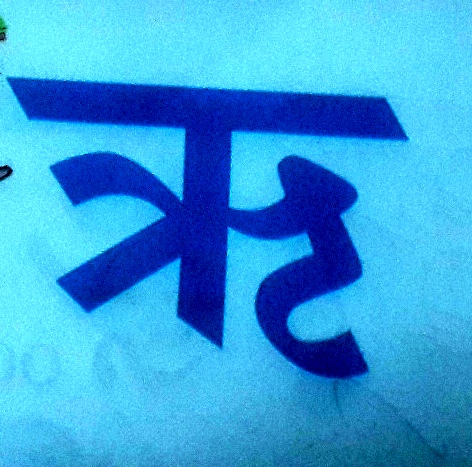 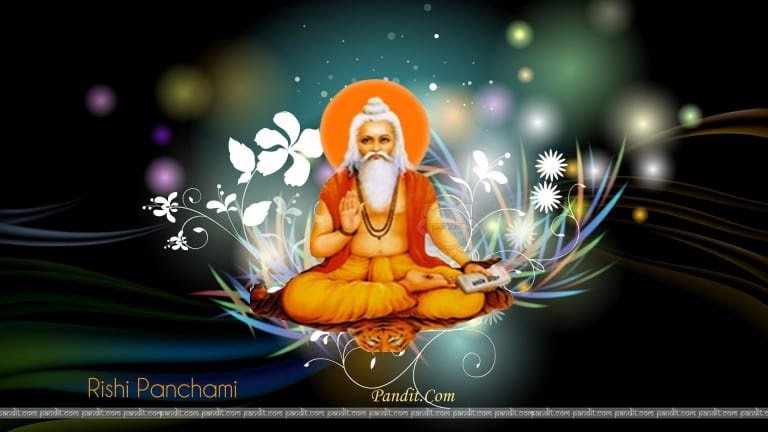 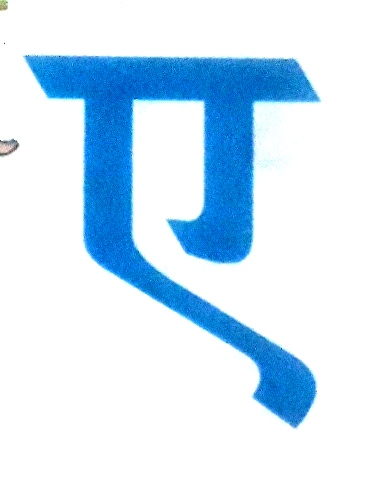 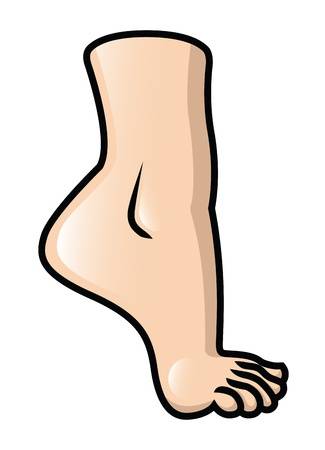 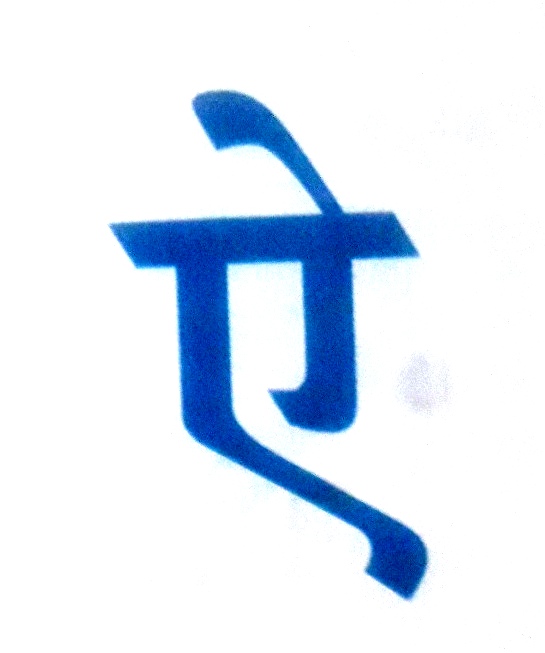 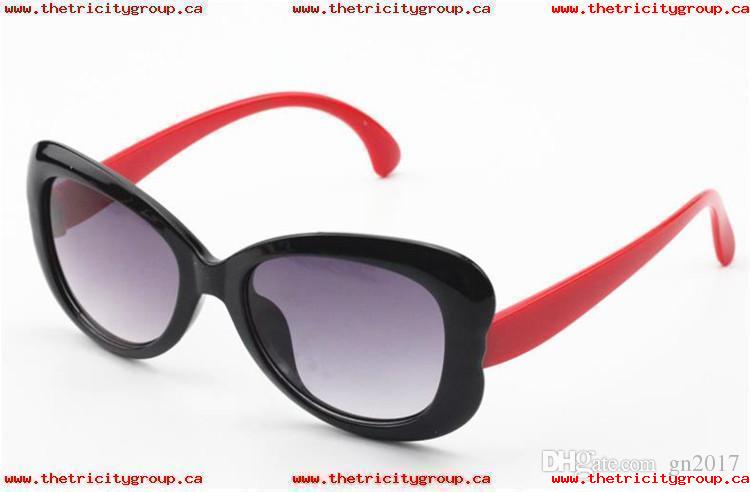 